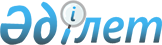 О бюджете Бескарагайского района на 2024-2026 годыРешение Бескарагайского районного маслихата области Абай от 26 декабря 2023 года № 11/2-VIII.
      В соответствии со статьями 73, 75 Бюджетного Кодекса Республики Казахстан, подпунктом 1) пункта 1 статьи 6 Закона Республики Казахстан "О местном государственном управлении и самоуправлении в Республике Казахстан" Бескарагайский районный маслихат РЕШИЛ:
      1. Утвердить бюджет Бескарагайского района на 2024-2026 годы согласно приложений 1, 2, 3, 4, 5 и 6 к настоящему решению соответственно, в том числе на 2024 год в следующих объемах:
      1) доходы – 5 133 234,4 тысяч тенге, в том числе:
      налоговые поступления – 1 323 132,0 тысяч тенге;
      неналоговые поступления – 47 044,3 тысяч тенге;
      поступления от продажи основного капитала – 3 800,0 тысяч тенге;
      поступления трансфертов – 3 759 258,1 тысяч тенге;
      2) затраты – 6 009 340,1 тысяч тенге;
      3) чистое бюджетное кредитование – 55 636,0 тысяч тенге, в том числе:
      бюджетные кредиты – 88 608,0 тысяч тенге;
      погашение бюджетных кредитов – 32 972,0 тысяч тенге;
      4) сальдо по операциям с финансовыми активами – 0,0 тысяч тенге, в том числе:
      приобретение финансовых активов – 0,0 тысяч тенге;
      поступления от продажи финансовых активов государства – 0,0 тысяч  тенге;
      5) дефицит (профицит) бюджета – -931 741,7 тысяч тенге;
      6) финансирование дефицита (использование профицита) бюджета – 931 741,7 тысяч тенге, в том числе:
      поступление займов – 787 488,0 тысяч тенге;
      погашение займов – 33 802,1 тысяч тенге;
      используемые остатки бюджетных средств – 178 055,8 тысяч тенге.
      Сноска. Пункт 1 в редакции решения Бескарагайского районного маслихата области Абай от 12.07.2024 № 18/2-VIII (вводится в действие с 01.01.2024).


      2. Принять к исполнению на 2024 год нормативы распределения доходов в районный бюджет по социальному налогу, индивидуальному подоходному налогу в размере 100 процентов, установленные решением сессии маслихата области Абай "Об областном бюджете на 2024-2026 годы" от 13 декабря 2023 года №11/80-VIII.
      3. Учесть в районном бюджете на 2024 год объем субвенции, передаваемой из областного бюджета в районный бюджет, в сумме 1 049 841,0 тысяч тенге.
      4. Утвердить резерв местного исполнительного органа района на 2024 год в сумме 25 000,0 тысяч тенге.
      5. Настоящее решение вводится в действие с 1 января 2024 года. Бескарагайский районный бюджет на 2024 год
      Сноска. Приложение 1 в редакции решения Бескарагайского районного маслихата области Абай от 12.07.2024 № 18/2-VIII (вводится в действие с 01.01.2024). Распределение субвенции сельским округам Бескарагайский районный бюджет на 2025 год Бескарагайский районный бюджет на 2026 год Перечень бюджетных инвестиционных проектов на 2024-2026 годы Целевые трансферты бюджету района на 2024 год Целевые текущие трансферты четвертому уровню бюджета района на 2024 год
					© 2012. РГП на ПХВ «Институт законодательства и правовой информации Республики Казахстан» Министерства юстиции Республики Казахстан
				
      Председатель Бескарагайского районного маслихата 

М. Абылгазинова
Приложение 1 к решению
Бескарагайского районного
маслихата
от 26 декабря 2023 года
№ 11/2 -VIII
Категория
Категория
Категория
Категория
Всего доходы (тысяч тенге)
Класс
Класс
Класс
Всего доходы (тысяч тенге)
Подкласс
Подкласс
Всего доходы (тысяч тенге)
Наименование
Всего доходы (тысяч тенге)
1
2
3
4
5
І. Доходы
5133234,4
1
Налоговые поступления
1323132,0
01
Подоходный налог
691832,0
1
Корпоративный подоходный налог
120800,0
2
Индивидуальный подоходный налог
571032,0
03
Социальный налог
498259,0
1
Социальный налог
498259,0
04
Налоги на собственность 
117483,0
1
Налоги на имущество
117483,0
05
Внутренние налоги на товары, работы и услуги
7031,0
2
Акцизы
1411,0
4
Сборы за ведение предпринимательской и профессиональной деятельности
5620,0
08
Обязательные платежи, взимаемые за совершение юридически значимых действий и (или) выдачу документов уполномоченными на то государственными органами или должностными лицами
8527,0
1
Государственная пошлина
8527,0
2
Неналоговые поступления
47044,3
01
Доходы от государственной собственности
7334,4
5
Доходы от аренды имущества, находящегося в государственной собственности
6542,4
7
Вознаграждения по кредитам, выданным из государственного бюджета
12,0
9
Прочие доходы от государственной собственности
780,0
03
Поступления денег от проведения государственных закупок, организуемых государственными учреждениями, финансируемыми из государственного бюджета
250,0
1
Поступления денег от проведения государственных закупок, организуемых государственными учреждениями, финансируемыми из государственного бюджета
250,0
04
Штрафы, пени, санкции, взыскания, налагаемые государственными учреждениями, финансируемыми из государственного бюджета, а также содержащимися и финансируемыми из бюджета (сметы расходов) Национального Банка Республики Казахстан 
933,0
1
Штрафы, пени, санкции, взыскания, налагаемые государственными учреждениями, финансируемыми из государственного бюджета, а также содержащимися и финансируемыми из бюджета (сметы расходов) Национального Банка Республики Казахстан, за исключением поступлений от организаций нефтяного сектора, в Фонд компенсации потерпевшим, Фонд поддержки инфраструктуры образования и Специальный государственный фонд
933,0
06
Прочие неналоговые поступления
38526,9
1
Прочие неналоговые поступления
38526,9
3
Поступления от продажи основного капитала 
3800,0
03
Продажа земли и нематериальных активов
3800,0
1
Продажа земли
2300,0
2
Продажа нематериальных активов
1500,0
4
Поступления трансфертов
3759258,1
01
Трансферты из нижестоящих органов государственного управления
14518,6
3
Трансферты из бюджетов городов районного значения, сел, поселков, сельских округов
14518,6
02
Трансферты из вышестоящих органов государственного управления
3744739,5
2
Трансферты из областного бюджета
3744739,5
5
Погашение бюджетных кредитов
32972,0
01
Погашение бюджетных кредитов
32972,0
1
Погашение бюджетных кредитов, выданных из государственного бюджета
32972,0
7
Поступления займов
787488,0
01
Внутренние государственные займы
787488,0
2
Договоры займа
787488,0
8
Используемые остатки бюджетных средств
178055,8
01
Остатки бюджетных средств
178055,8
1
Свободные остатки бюджетных средств
178055,8
Функциональная группа 
Функциональная группа 
Функциональная группа 
Функциональная группа 
Функциональная группа 
Сумма (тысяч тенге)
Функциональная подгруппа
Функциональная подгруппа
Функциональная подгруппа
Функциональная подгруппа
Сумма (тысяч тенге)
Администратор бюджетных программ
Администратор бюджетных программ
Администратор бюджетных программ
Сумма (тысяч тенге)
Программа
Программа
Сумма (тысяч тенге)
Наименование
Сумма (тысяч тенге)
II. Затраты
6009340,1
01
Государственные услуги общего характера
1107216,4
1
Представительные, исполнительные и другие органы, выполняющие общие функции государственного управления 
359608,4
112
Аппарат маслихата района (города областного значения)
45369,2
001
Услуги по обеспечению деятельности маслихата района (города областного значения)
45369,2
122
Аппарат акима района (города областного значения)
314239,2
001
Услуги по обеспечению деятельности акима района (города областного значения)
171665,0
003
Капитальные расходы государственного органа
22138,8
113
Целевые текущие трансферты нижестоящим бюджетам
120435,4
2
Финансовая деятельность
1100,0
459
Отдел экономики и финансов района (города областного значения)
1100,0
003
Проведение оценки имущества в целях налогообложения
1100,0
9
Прочие государственные услуги общего характера
746508,0
454
Отдел предпринимательства и сельского хозяйства района (города областного значения)
46631,5
001
Услуги по реализации государственной политики на местном уровне в области развития предпринимательства и сельского хозяйства
46631,5
459
Отдел экономики и финансов района (города областного значения)
79301,1
001
Услуги по реализации государственной политики в области формирования и развития экономической политики, государственного планирования, исполнения бюджета и управления коммунальной собственностью района (города областного значения)
77301,1
015
Капитальные расходы государственного органа
2000,0
495
Отдел архитектуры, строительства, жилищно-коммунального хозяйства, пассажирского транспорта и автомобильных дорог района (города областного значения)
620575,4
001
Услуги по реализации государственной политики на местном уровне в области архитектуры, строительства, жилищно-коммунального хозяйства, пассажирского транспорта и автомобильных дорог
150415,9
113
Целевые текущие трансферты нижестоящим бюджетам
470159,5
02
Оборона
52745,0
1
Военные нужды
13870,0
122
Аппарат акима района (города областного значения)
13870,0
005
Мероприятия в рамках исполнения всеобщей воинской обязанности
13870,0
2
Организация работы по чрезвычайным ситуациям
38875,0
122
Аппарат акима района (города областного значения)
38875,0
006
Предупреждение и ликвидация чрезвычайных ситуаций масштаба района (города областного значения)
38875,0
03
Общественный порядок, безопасность, правовая, судебная, уголовно-исполнительная деятельность
2080,0
9
Прочие услуги в области общественного порядка и безопасности
2080,0
495
Отдел архитектуры, строительства, жилищно-коммунального хозяйства, пассажирского транспорта и автомобильных дорог района (города областного значения)
2080,0
019
Обеспечение безопасности дорожного движения в населенных пунктах
2080,0
06
Социальная помощь и социальное обеспечение
734933,6
1
Социальное обеспечение
91753,0
451
Отдел занятости и социальных программ района (города областного значения)
91753,0
005
Государственная адресная социальная помощь
91753,0
2
Социальная помощь
438484,1
451
Отдел занятости и социальных программ района (города областного значения)
438484,1
004
Оказание социальной помощи на приобретение топлива специалистам здравоохранения, образования, социального обеспечения, культуры, спорта и ветеринарии в сельской местности в соответствии с законодательством Республики Казахстан
43754,0
006
Оказание жилищной помощи
2920,0
007
Социальная помощь отдельным категориям нуждающихся граждан по решениям местных представительных органов
57171,0
010
Материальное обеспечение детей с инвалидностью, воспитывающихся и обучающихся на дому
2392,0
014
Оказание социальной помощи нуждающимся гражданам на дому
273402,1
017
Обеспечение нуждающихся лиц с инвалидностью протезно-ортопедическими, сурдотехническими и тифлотехническими средствами, специальными средствами передвижения, обязательными гигиеническими средствами, а также предоставление услуг санаторно-курортного лечения, специалиста жестового языка, индивидуальных помощников в соответствии с индивидуальной программой абилитации и реабилитации лица с инвалидностью
58845,0
9
Прочие услуги в области социальной помощи и социального обеспечения
204696,5
451
Отдел занятости и социальных программ района (города областного значения)
204696,5
001
Услуги по реализации государственной политики на местном уровне в области обеспечения занятости и реализации социальных программ для населения
38978,5
011
Оплата услуг по зачислению, выплате и доставке пособий и других социальных выплат 
5200,0
050
Обеспечение прав и улучшение качества жизни лиц с инвалидностью в Республике Казахстан
83198,0
067
Капитальные расходы подведомственных государственных учреждений и организаций
71320,0
094
Предоставление жилищных сертификатов как социальная помощь
6000,0
07
Жилищно-коммунальное хозяйство
2503214,2
1
Жилищное хозяйство
2079766,0
495
Отдел архитектуры, строительства, жилищно-коммунального хозяйства, пассажирского транспорта и автомобильных дорог района (города областного значения)
2079766,0
007
Проектирование и (или) строительство, реконструкция жилья коммунального жилищного фонда
0,0
033
Проектирование, развитие и (или) обустройство инженерно- коммуникационной инфраструктуры
1070166,0
098
Приобретение жилья коммунального жилищного фонда
1009600,0
2
Коммунальное хозяйство
423448,2
495
Отдел архитектуры, строительства, жилищно-коммунального хозяйства, пассажирского транспорта и автомобильных дорог района (города областного значения)
423448,2
016
Функционирование системы водоснабжения и водоотведения
263185,0
058
Развитие системы водоснабжения и водоотведения в сельских населенных пунктах
160263,2
3
Благоустройство населенных пунктов
0,0
495
Отдел архитектуры, строительства, жилищно-коммунального хозяйства, пассажирского транспорта и автомобильных дорог района (города областного значения)
0,0
025
Освещение улиц в населенных пунктах
0,0
08
Культура, спорт, туризм и информационное пространство
583327,3
1
Деятельность в области культуры
344834,8
495
Отдел архитектуры, строительства, жилищно-коммунального хозяйства, пассажирского транспорта и автомобильных дорог района (города областного значения)
30574,0
036
Развитие объектов культуры
30574,0
819
Отдел внутренней политики, культуры, развития языков и спорта района (города областного значения)
314260,8
009
Поддержка культурно-досуговой работы
314260,8
2
Спорт
13019,0
495
Отдел архитектуры, строительства, жилищно-коммунального хозяйства, пассажирского транспорта и автомобильных дорог района (города областного значения)
9819,0
021
Развитие объектов спорта
9819,0
819
Отдел внутренней политики, культуры, развития языков и спорта района (города областного значения)
3200,0
014
Проведение спортивных соревнований на районном (города областного значения) уровне
2500,0
015
Подготовка и участие членов сборных команд района (города областного значения) по различным видам спорта на областных спортивных соревнованиях
700,0
3
Информационное пространство
122897,6
819
Отдел внутренней политики, культуры, развития языков и спорта района (города областного значения)
122897,6
005
Услуги по проведению государственной информационной политики 
17550,0
007
Функционирование районных (городских) библиотек
89258,6
008
Развитие государственного языка и других языков народа Казахстана
16089,0
9
Прочие услуги по организации культуры, спорта, туризма и информационного пространства
102575,9
819
Отдел внутренней политики, культуры, развития языков и спорта района (города областного значения)
102575,9
001
Услуги по реализации государственной политики на местном уровне в области внутренней политики, культуры, развития языков и спорта
61614,7
004
Реализация мероприятий в сфере молодежной политики
40961,2
10
Сельское, водное, лесное, рыбное хозяйство, особо охраняемые природные территории, охрана окружающей среды и животного мира, земельные отношения
61414,5
6
Земельные отношения
29707,7
463
Отдел земельных отношений района (города областного значения)
29707,7
001
Услуги по реализации государственной политики в области регулирования земельных отношений на территории района (города областного значения)
26407,7
006
Землеустройство, проводимое при установлении границ районов, городов областного значения, районного значения, сельских округов, поселков, сел
3300,0
9
Прочие услуги в области сельского, водного, лесного, рыбного хозяйства, охраны окружающей среды и земельных отношений
31706,8
459
Отдел экономики и финансов района (города областного значения)
31706,8
099
Реализация мер по оказанию социальной поддержки специалистов 
31706,8
11
Промышленность, архитектурная, градостроительная и строительная деятельность
170672,0
2
Архитектурная, градостроительная и строительная деятельность
170672,0
495
Отдел архитектуры, строительства, жилищно-коммунального хозяйства, пассажирского транспорта и автомобильных дорог района (города областного значения)
170672,0
005
Разработка схем градостроительного развития территории района и генеральных планов населенных пунктов
170672,0
12
Транспорт и коммуникации
157836,4
1
Автомобильный транспорт
155876,0
495
Отдел архитектуры, строительства, жилищно-коммунального хозяйства, пассажирского транспорта и автомобильных дорог района (города областного значения)
155876,0
023
Обеспечение функционирования автомобильных дорог
67300,0
045
Капитальный и средний ремонт автомобильных дорог районного значения и улиц населенных пунктов
88576,0
9
Прочие услуги в сфере транспорта и коммуникаций
1960,4
495
Отдел архитектуры, строительства, жилищно-коммунального хозяйства, пассажирского транспорта и автомобильных дорог района (города областного значения)
1960,4
024
Организация внутрипоселковых (внутригородских), пригородных и внутрирайонных общественных пассажирских перевозок
1960,4
13
Прочие
26632,6
9
Прочие
26632,6
459
Отдел экономики и финансов района (города областного значения)
26632,6
012
Резерв местного исполнительного органа района (города областного значения)
26632,6
14
Обслуживание долга
16753,0
1
Обслуживание долга
16753,0
459
Отдел экономики и финансов района (города областного значения)
16753,0
021
Обслуживание долга местных исполнительных органов по выплате вознаграждений и иных платежей по займам из областного бюджета
16753,0
15
Трансферты
592515,1
1
Трансферты
592515,1
459
Отдел экономики и финансов района (города областного значения)
592515,1
006
Возврат неиспользованных (недоиспользованных) целевых трансфертов
66544,7
024
Целевые текущие трансферты из нижестоящего бюджета на компенсацию потерь вышестоящего бюджета в связи с изменением законодательства
65600,0
038
Субвенции
396802,0
054
Возврат сумм неиспользованных (недоиспользованных) целевых трансфертов, выделенных из республиканского бюджета за счет целевого трансферта из Национального фонда Республики Казахстан
63568,4
III. Чистое бюджетное кредитование
55636,0
Бюджетные кредиты
88608,0
10
Сельское, водное, лесное, рыбное хозяйство, особо охраняемые природные территории, охрана окружающей среды и животного мира, земельные отношения
88608,0
9
Прочие услуги в области сельского, водного, лесного, рыбного хозяйства, охраны окружающей среды и земельных отношений
88608,0
459
Отдел экономики и финансов района (города областного значения)
88608,0
018
Бюджетные кредиты для реализации мер социальной поддержки специалистов 
88608,0
5
Погашение бюджетных кредитов
32972,0
1
Погашение бюджетных кредитов
32972,0
1
Погашение бюджетных кредитов, выданных из государственного бюджета
32972,0
IV. Сальдо по операциям с финансовыми активами
0,0
Приобретение финансовых активов
0,0
6
Поступления от продажи финансовых активов государства
0,0
V. Дефицит (профицит) бюджета
-931741,7
VI. Финансирование дефицита (использование профицита) бюджета
931741,7
7
Поступления займов
787488,0
1
Внутренние государственные займы
787488,0
2
Договоры займа
787488,0
16
Погашение займов
33802,1
1
Погашение займов
33802,1
459
Отдел экономики и финансов района (города областного значения)
33802,1
005
Погашение долга местного исполнительного органа перед вышестоящим бюджетом
32972,0
022
Возврат неиспользованных бюджетных кредитов, выданных из местного бюджета
830,1Приложение 2 к решению
Бескарагайского районного
маслихата
от 26 декабря 2023 года
№ 11/2 -VIIІ
№ п/п
Наименование
программа 459 038 (тысяч тенге)
Государственное учреждение "Отдел экономики и финансов Бескарагайского района" 
396 802,0
в том числе:
1.
Государственное учреждение "Аппарат акима Баскольского сельского округа"
41 769,0
2.
Государственное учреждение "Аппарат акима Бегенского сельского округа"
36 045,0
3.
Государственное учреждение "Аппарат акима Бескарагайского сельского округа"
46 776,0
4.
Государственное учреждение "Аппарат акима Глуховского сельского округа"
40 623,0
5.
Государственное учреждение "Аппарат акима Долонского сельского округа"
42 415,0
6.
Государственное учреждение "Аппарат акима Ерназаровского сельского округа"
40 051,0
7.
Государственное учреждение "Аппарат акима Жетижарского сельского округа"
40 852,0
8.
Государственное учреждение "Аппарат акима Канонерского сельского округа"
36 631,0
9.
Государственное учреждение "Аппарат акима Карабасского сельского округа"
36 321,0
10.
Государственное учреждение "Аппарат акима М-Владимировского сельского округа"
35 319,0Приложение 3 к решению
Бескарагайского районного
маслихата
от 26 декабря 2023 года
№ 11/2-VIIІ
Категория
Категория
Категория
Категория
Всего доходы (тысяч тенге)
Класс
Класс
Класс
Всего доходы (тысяч тенге)
Подкласс
Подкласс
Всего доходы (тысяч тенге)
Наименование
Всего доходы (тысяч тенге)
1
2
3
4
5
І. Доходы
2427480,0
1
Налоговые поступления
1331832,0
01
Подоходный налог
680532,0
1
Корпоративный подоходный налог
120800,0
2
Индивидуальный подоходный налог
559732,0
03
Социальный налог
518259,0
1
Социальный налог
518259,0
04
Налоги на собственность 
117483,0
1
Налоги на имущество
117483,0
05
Внутренние налоги на товары, работы и услуги
7031,0
2
Акцизы
1411,0
4
Сборы за ведение предпринимательской и профессиональной деятельности
5620,0
08
Обязательные платежи, взимаемые за совершение юридически значимых действий и (или) выдачу документов уполномоченными на то государственными органами или должностными лицами
8527,0
1
Государственная пошлина
8527,0
2
Неналоговые поступления
11068,0
01
Доходы от государственной собственности
5935,0
5
Доходы от аренды имущества, находящегося в государственной собственности
5923,0
7
Вознаграждения по кредитам, выданным из государственного бюджета
12,0
04
Штрафы, пени, санкции, взыскания, налагаемые государственными учреждениями, финансируемыми из государственного бюджета, а также содержащимися и финансируемыми из бюджета (сметы расходов) Национального Банка Республики Казахстан 
933,0
1
Штрафы, пени, санкции, взыскания, налагаемые государственными учреждениями, финансируемыми из государственного бюджета, а также содержащимися и финансируемыми из бюджета (сметы расходов) Национального Банка Республики Казахстан, за исключением поступлений от организаций нефтяного сектора, в Фонд компенсации потерпевшим, Фонд поддержки инфраструктуры образования и Специальный государственный фонд
933,0
06
Прочие неналоговые поступления
4200,0
1
Прочие неналоговые поступления
4200,0
3
Поступления от продажи основного капитала 
3800,0
03
Продажа земли и нематериальных активов
3800,0
1
Продажа земли
2300,0
2
Продажа нематериальных активов
1500,0
4
Поступления трансфертов
1080780,0
01
Трансферты из нижестоящих органов государственного управления
0,0
3
Трансферты из бюджетов городов районного значения, сел, поселков, сельских округов
0,0
02
Трансферты из вышестоящих органов государственного управления
1080780,0
2
Трансферты из областного бюджета
1080780,0
5
Погашение бюджетных кредитов
32972,0
01
Погашение бюджетных кредитов
32972,0
1
Погашение бюджетных кредитов, выданных из государственного бюджета
32972,0
7
Поступления займов
0,0
01
Внутренние государственные займы
0,0
2
Договоры займа
0,0
8
Используемые остатки бюджетных средств
0,0
01
Остатки бюджетных средств
0,0
1
Свободные остатки бюджетных средств
0,0
Функциональная группа 
Функциональная группа 
Функциональная группа 
Функциональная группа 
Функциональная группа 
Сумма (тысяч тенге)
Функциональная подгруппа
Функциональная подгруппа
Функциональная подгруппа
Функциональная подгруппа
Сумма (тысяч тенге)
Администратор бюджетных программ
Администратор бюджетных программ
Администратор бюджетных программ
Сумма (тысяч тенге)
Программа
Программа
Сумма (тысяч тенге)
Наименование
Сумма (тысяч тенге)
II. Затраты
2427480,0
01
Государственные услуги общего характера
533061,0
1
Представительные, исполнительные и другие органы, выполняющие общие функции государственного управления 
243417,0
112
Аппарат маслихата района (города областного значения)
47037,0
001
Услуги по обеспечению деятельности маслихата района (города областного значения)
47037,0
122
Аппарат акима района (города областного значения)
196380,0
001
Услуги по обеспечению деятельности акима района (города областного значения)
171180,0
003
Капитальные расходы государственного органа
0,0
113
Целевые текущие трансферты нижестоящим бюджетам
25200,0
2
Финансовая деятельность
1200,0
459
Отдел экономики и финансов района (города областного значения)
1200,0
003
Проведение оценки имущества в целях налогообложения
1200,0
9
Прочие государственные услуги общего характера
287444,0
454
Отдел предпринимательства и сельского хозяйства района (города областного значения)
52558,0
001
Услуги по реализации государственной политики на местном уровне в области развития предпринимательства и сельского хозяйства
52558,0
459
Отдел экономики и финансов района (города областного значения)
72430,0
001
Услуги по реализации государственной политики в области формирования и развития экономической политики, государственного планирования, исполнения бюджета и управления коммунальной собственностью района (города областного значения)
72430,0
495
Отдел архитектуры, строительства, жилищно-коммунального хозяйства, пассажирского транспорта и автомобильных дорог района (города областного значения)
162456,0
001
Услуги по реализации государственной политики на местном уровне в области архитектуры, строительства, жилищно-коммунального хозяйства, пассажирского транспорта и автомобильных дорог
79256,0
113
Целевые текущие трансферты нижестоящим бюджетам
83200,0
02
Оборона
29201,0
1
Военные нужды
14254,0
122
Аппарат акима района (города областного значения)
14254,0
005
Мероприятия в рамках исполнения всеобщей воинской обязанности
14254,0
2
Организация работы по чрезвычайным ситуациям
14947,0
122
Аппарат акима района (города областного значения)
14947,0
006
Предупреждение и ликвидация чрезвычайных ситуаций масштаба района (города областного значения)
14947,0
03
Общественный порядок, безопасность, правовая, судебная, уголовно-исполнительная деятельность
2200,0
9
Прочие услуги в области общественного порядка и безопасности
2200,0
495
Отдел архитектуры, строительства, жилищно-коммунального хозяйства, пассажирского транспорта и автомобильных дорог района (города областного значения)
2200,0
019
Обеспечение безопасности дорожного движения в населенных пунктах
2200,0
06
Социальная помощь и социальное обеспечение
339039,0
1
Социальное обеспечение
29275,0
451
Отдел занятости и социальных программ района (города областного значения)
29275,0
005
Государственная адресная социальная помощь
29275,0
2
Социальная помощь
265207,0
451
Отдел занятости и социальных программ района (города областного значения)
265207,0
002
Программа занятости
0,0
004
Оказание социальной помощи на приобретение топлива специалистам здравоохранения, образования, социального обеспечения, культуры, спорта и ветеринарии в сельской местности в соответствии с законодательством Республики Казахстан
44254,0
006
Оказание жилищной помощи
7000,0
007
Социальная помощь отдельным категориям нуждающихся граждан по решениям местных представительных органов
8000,0
010
Материальное обеспечение детей с инвалидностью, воспитывающихся и обучающихся на дому
2492,0
014
Оказание социальной помощи нуждающимся гражданам на дому
140259,0
015
Территориальные центры социального обслуживания пенсионеров и лиц с инвалидностью
0,0
017
Обеспечение нуждающихся лиц с инвалидностью протезно-ортопедическими, сурдотехническими и тифлотехническими средствами, специальными средствами передвижения, обязательными гигиеническими средствами, а также предоставление услуг санаторно-курортного лечения, специалиста жестового языка, индивидуальных помощников в соответствии с индивидуальной программой абилитации и реабилитации лица с инвалидностью
63202,0
023
Обеспечение деятельности центров занятости населения
0,0
9
Прочие услуги в области социальной помощи и социального обеспечения
44557,0
451
Отдел занятости и социальных программ района (города областного значения)
44557,0
001
Услуги по реализации государственной политики на местном уровне в области обеспечения занятости и реализации социальных программ для населения
38557,0
011
Оплата услуг по зачислению, выплате и доставке пособий и других социальных выплат 
6000,0
050
Обеспечение прав и улучшение качества жизни лиц с инвалидностью в Республике Казахстан
0,0
067
Капитальные расходы подведомственных государственных учреждений и организаций
0,0
094
Предоставление жилищных сертификатов как социальная помощь
0,0
07
Жилищно-коммунальное хозяйство
637062,0
1
Жилищное хозяйство
1000,0
495
Отдел архитектуры, строительства, жилищно-коммунального хозяйства, пассажирского транспорта и автомобильных дорог района (города областного значения)
1000,0
007
Проектирование и (или) строительство, реконструкция жилья коммунального жилищного фонда
0,0
033
Проектирование, развитие и (или) обустройство инженерно- коммуникационной инфраструктуры
1000,0
098
Приобретение жилья коммунального жилищного фонда
0,0
2
Коммунальное хозяйство
283455,0
495
Отдел архитектуры, строительства, жилищно-коммунального хозяйства, пассажирского транспорта и автомобильных дорог района (города областного значения)
283455,0
016
Функционирование системы водоснабжения и водоотведения
280955,0
058
Развитие системы водоснабжения и водоотведения в сельских населенных пунктах
2500,0
3
Благоустройство населенных пунктов
0,0
495
Отдел архитектуры, строительства, жилищно-коммунального хозяйства, пассажирского транспорта и автомобильных дорог района (города областного значения)
0,0
025
Освещение улиц в населенных пунктах
0,0
08
Культура, спорт, туризм и информационное пространство
576161,0
1
Деятельность в области культуры
367536,0
495
Отдел архитектуры, строительства, жилищно-коммунального хозяйства, пассажирского транспорта и автомобильных дорог района (города областного значения)
35000,0
036
Развитие объектов культуры
35000,0
819
Отдел внутренней политики, культуры, развития языков и спорта района (города областного значения)
332536,0
009
Поддержка культурно-досуговой работы
332536,0
2
Спорт
5300,0
495
Отдел архитектуры, строительства, жилищно-коммунального хозяйства, пассажирского транспорта и автомобильных дорог района (города областного значения)
0,0
021
Развитие объектов спорта
0,0
819
Отдел внутренней политики, культуры, развития языков и спорта района (города областного значения)
5300,0
014
Проведение спортивных соревнований на районном (города областного значения) уровне
3300,0
015
Подготовка и участие членов сборных команд района (города областного значения) по различным видам спорта на областных спортивных соревнованиях
2000,0
3
Информационное пространство
99250,0
819
Отдел внутренней политики, культуры, развития языков и спорта района (города областного значения)
99250,0
005
Услуги по проведению государственной информационной политики 
18700,0
007
Функционирование районных (городских) библиотек
62700,0
008
Развитие государственного языка и других языков народа Казахстана
17850,0
9
Прочие услуги по организации культуры, спорта, туризма и информационного пространства
104075,0
819
Отдел внутренней политики, культуры, развития языков и спорта района (города областного значения)
104075,0
001
Услуги по реализации государственной политики на местном уровне в области внутренней политики, культуры, развития языков и спорта
61478,0
004
Реализация мероприятий в сфере молодежной политики
42597,0
10
Сельское, водное, лесное, рыбное хозяйство, особо охраняемые природные территории, охрана окружающей среды и животного мира, земельные отношения
75261,0
6
Земельные отношения
30139,0
463
Отдел земельных отношений района (города областного значения)
30139,0
001
Услуги по реализации государственной политики в области регулирования земельных отношений на территории района (города областного значения)
26439,0
006
Землеустройство, проводимое при установлении границ районов, городов областного значения, районного значения, сельских округов, поселков, сел
3700,0
9
Прочие услуги в области сельского, водного, лесного, рыбного хозяйства, охраны окружающей среды и земельных отношений
45122,0
459
Отдел экономики и финансов района (города областного значения)
45122,0
099
Реализация мер по оказанию социальной поддержки специалистов 
45122,0
11
Промышленность, архитектурная, градостроительная и строительная деятельность
14500,0
2
Архитектурная, градостроительная и строительная деятельность
14500,0
495
Отдел архитектуры, строительства, жилищно-коммунального хозяйства, пассажирского транспорта и автомобильных дорог района (города областного значения)
14500,0
005
Разработка схем градостроительного развития территории района и генеральных планов населенных пунктов
14500,0
12
Транспорт и коммуникации
68450,0
1
Автомобильный транспорт
68450,0
495
Отдел архитектуры, строительства, жилищно-коммунального хозяйства, пассажирского транспорта и автомобильных дорог района (города областного значения)
68450,0
023
Обеспечение функционирования автомобильных дорог
62450,0
045
Капитальный и средний ремонт автомобильных дорог районного значения и улиц населенных пунктов
6000,0
13
Прочие
27000,0
9
Прочие
27000,0
459
Отдел экономики и финансов района (города областного значения)
27000,0
012
Резерв местного исполнительного органа района (города областного значения)
27000,0
819
Отдел внутренней политики, культуры, развития языков и спорта района (города областного значения)
0,0
052
Реализация мероприятий по социальной и инженерной инфраструктуре в сельских населенных пунктах в рамках проекта "Ауыл-Ел бесігі"
0,0
14
Обслуживание долга
16750,0
1
Обслуживание долга
16750,0
459
Отдел экономики и финансов района (города областного значения)
16750,0
021
Обслуживание долга местных исполнительных органов по выплате вознаграждений и иных платежей по займам из областного бюджета
16750,0
15
Трансферты
462402,0
1
Трансферты
462402,0
459
Отдел экономики и финансов района (города областного значения)
462402,0
006
Возврат неиспользованных (недоиспользованных) целевых трансфертов
0,0
024
Целевые текущие трансферты из нижестоящего бюджета на компенсацию потерь вышестоящего бюджета в связи с изменением законодательства
65600,0
038
Субвенции
396802,0
054
Возврат сумм неиспользованных (недоиспользованных) целевых трансфертов, выделенных из республиканского бюджета за счет целевого трансферта из Национального фонда Республики Казахстан
0,0
III. Чистое бюджетное кредитование
-32972,0
Бюджетные кредиты
0,0
10
Сельское, водное, лесное, рыбное хозяйство, особо охраняемые природные территории, охрана окружающей среды и животного мира, земельные отношения
0,0
9
Прочие услуги в области сельского, водного, лесного, рыбного хозяйства, охраны окружающей среды и земельных отношений
0,0
459
Отдел экономики и финансов района (города областного значения)
0,0
018
Бюджетные кредиты для реализации мер социальной поддержки специалистов 
0,0
5
Погашение бюджетных кредитов
32972,0
1
Погашение бюджетных кредитов
32972,0
1
Погашение бюджетных кредитов, выданных из государственного бюджета
32972,0
IV. Сальдо по операциям с финансовыми активами
0,0
Приобретение финансовых активов
0,0
6
Поступления от продажи финансовых активов государства
0,0
V. Дефицит (профицит) бюджета
32972,0
VI. Финансирование дефицита (использование профицита) бюджета
32972,0
7
Поступления займов
0,0
1
Внутренние государственные займы
0,0
2
Договоры займа
0,0
16
Погашение займов
32972,0
1
Погашение займов
32972,0
459
Отдел экономики и финансов района (города областного значения)
32972,0
005
Погашение долга местного исполнительного органа перед вышестоящим бюджетом
32972,0Приложение 4 к решению
Бескарагайского районного
маслихата
от 26 декабря 2023 года
№ 11/2-VIIІ
Категория
Категория
Категория
Категория
Всего доходы (тысяч тенге)
Класс
Класс
Класс
Всего доходы (тысяч тенге)
Подкласс
Подкласс
Всего доходы (тысяч тенге)
Наименование
Всего доходы (тысяч тенге)
1
2
3
4
5
І. Доходы
2471732,0
1
Налоговые поступления
1376084,0
01
Подоходный налог
703532,0
1
Корпоративный подоходный налог
123800,0
2
Индивидуальный подоходный налог
579732,0
03
Социальный налог
538259,0
1
Социальный налог
538259,0
04
Налоги на собственность 
118735,0
1
Налоги на имущество
118735,0
05
Внутренние налоги на товары, работы и услуги
7031,0
2
Акцизы
1411,0
4
Сборы за ведение предпринимательской и профессиональной деятельности
5620,0
08
Обязательные платежи, взимаемые за совершение юридически значимых действий и (или) выдачу документов уполномоченными на то государственными органами или должностными лицами
8527,0
1
Государственная пошлина
8527,0
2
Неналоговые поступления
11068,0
01
Доходы от государственной собственности
5935,0
5
Доходы от аренды имущества, находящегося в государственной собственности
5923,0
7
Вознаграждения по кредитам, выданным из государственного бюджета
12,0
04
Штрафы, пени, санкции, взыскания, налагаемые государственными учреждениями, финансируемыми из государственного бюджета, а также содержащимися и финансируемыми из бюджета (сметы расходов) Национального Банка Республики Казахстан 
933,0
1
Штрафы, пени, санкции, взыскания, налагаемые государственными учреждениями, финансируемыми из государственного бюджета, а также содержащимися и финансируемыми из бюджета (сметы расходов) Национального Банка Республики Казахстан, за исключением поступлений от организаций нефтяного сектора, в Фонд компенсации потерпевшим, Фонд поддержки инфраструктуры образования и Специальный государственный фонд
933,0
06
Прочие неналоговые поступления
4200,0
1
Прочие неналоговые поступления
4200,0
3
Поступления от продажи основного капитала 
3800,0
03
Продажа земли и нематериальных активов
3800,0
1
Продажа земли
2300,0
2
Продажа нематериальных активов
1500,0
4
Поступления трансфертов
1080780,0
01
Трансферты из нижестоящих органов государственного управления
0,0
3
Трансферты из бюджетов городов районного значения, сел, поселков, сельских округов
0,0
02
Трансферты из вышестоящих органов государственного управления
1080780,0
2
Трансферты из областного бюджета
1080780,0
5
Погашение бюджетных кредитов
31269,0
01
Погашение бюджетных кредитов
31269,0
1
Погашение бюджетных кредитов, выданных из государственного бюджета
31269,0
7
Поступления займов
0,0
01
Внутренние государственные займы
0,0
2
Договоры займа
0,0
8
Используемые остатки бюджетных средств
0,0
01
Остатки бюджетных средств
0,0
1
Свободные остатки бюджетных средств
0,0
Функциональная группа 
Функциональная группа 
Функциональная группа 
Функциональная группа 
Функциональная группа 
Сумма (тысяч тенге)
Функциональная подгруппа
Функциональная подгруппа
Функциональная подгруппа
Функциональная подгруппа
Сумма (тысяч тенге)
Администратор бюджетных программ
Администратор бюджетных программ
Администратор бюджетных программ
Сумма (тысяч тенге)
Программа
Программа
Сумма (тысяч тенге)
Наименование
Сумма (тысяч тенге)
II. Затраты
2471732,0
01
Государственные услуги общего характера
565600,0
1
Представительные, исполнительные и другие органы, выполняющие общие функции государственного управления 
256618,0
112
Аппарат маслихата района (города областного значения)
50738,0
001
Услуги по обеспечению деятельности маслихата района (города областного значения)
50738,0
122
Аппарат акима района (города областного значения)
205880,0
001
Услуги по обеспечению деятельности акима района (города областного значения)
176180,0
003
Капитальные расходы государственного органа
0,0
113
Целевые текущие трансферты нижестоящим бюджетам
29700,0
2
Финансовая деятельность
1300,0
459
Отдел экономики и финансов района (города областного значения)
1300,0
003
Проведение оценки имущества в целях налогообложения
1300,0
9
Прочие государственные услуги общего характера
307682,0
454
Отдел предпринимательства и сельского хозяйства района (города областного значения)
57639,0
001
Услуги по реализации государственной политики на местном уровне в области развития предпринимательства и сельского хозяйства
57639,0
459
Отдел экономики и финансов района (города областного значения)
76520,0
001
Услуги по реализации государственной политики в области формирования и развития экономической политики, государственного планирования, исполнения бюджета и управления коммунальной собственностью района (города областного значения)
76520,0
495
Отдел архитектуры, строительства, жилищно-коммунального хозяйства, пассажирского транспорта и автомобильных дорог района (города областного значения)
173523,0
001
Услуги по реализации государственной политики на местном уровне в области архитектуры, строительства, жилищно-коммунального хозяйства, пассажирского транспорта и автомобильных дорог
83523,0
113
Целевые текущие трансферты нижестоящим бюджетам
90000,0
02
Оборона
33684,0
1
Военные нужды
16006,0
122
Аппарат акима района (города областного значения)
16006,0
005
Мероприятия в рамках исполнения всеобщей воинской обязанности
16006,0
2
Организация работы по чрезвычайным ситуациям
17678,0
122
Аппарат акима района (города областного значения)
17678,0
006
Предупреждение и ликвидация чрезвычайных ситуаций масштаба района (города областного значения)
17678,0
03
Общественный порядок, безопасность, правовая, судебная, уголовно-исполнительная деятельность
3000,0
9
Прочие услуги в области общественного порядка и безопасности
3000,0
495
Отдел архитектуры, строительства, жилищно-коммунального хозяйства, пассажирского транспорта и автомобильных дорог района (города областного значения)
3000,0
019
Обеспечение безопасности дорожного движения в населенных пунктах
3000,0
06
Социальная помощь и социальное обеспечение
364585,0
1
Социальное обеспечение
33575,0
451
Отдел занятости и социальных программ района (города областного значения)
33575,0
005
Государственная адресная социальная помощь
33575,0
2
Социальная помощь
280756,0
451
Отдел занятости и социальных программ района (города областного значения)
280756,0
002
Программа занятости
0,0
004
Оказание социальной помощи на приобретение топлива специалистам здравоохранения, образования, социального обеспечения, культуры, спорта и ветеринарии в сельской местности в соответствии с законодательством Республики Казахстан
49500,0
006
Оказание жилищной помощи
9000,0
007
Социальная помощь отдельным категориям нуждающихся граждан по решениям местных представительных органов
11500,0
010
Материальное обеспечение детей с инвалидностью, воспитывающихся и обучающихся на дому
2600,0
014
Оказание социальной помощи нуждающимся гражданам на дому
142259,0
015
Территориальные центры социального обслуживания пенсионеров и лиц с инвалидностью
0,0
017
Обеспечение нуждающихся лиц с инвалидностью протезно-ортопедическими, сурдотехническими и тифлотехническими средствами, специальными средствами передвижения, обязательными гигиеническими средствами, а также предоставление услуг санаторно-курортного лечения, специалиста жестового языка, индивидуальных помощников в соответствии с индивидуальной программой абилитации и реабилитации лица с инвалидностью
65897,0
023
Обеспечение деятельности центров занятости населения
0,0
9
Прочие услуги в области социальной помощи и социального обеспечения
50254,0
451
Отдел занятости и социальных программ района (города областного значения)
50254,0
001
Услуги по реализации государственной политики на местном уровне в области обеспечения занятости и реализации социальных программ для населения
42254,0
011
Оплата услуг по зачислению, выплате и доставке пособий и других социальных выплат 
8000,0
050
Обеспечение прав и улучшение качества жизни лиц с инвалидностью в Республике Казахстан
0,0
067
Капитальные расходы подведомственных государственных учреждений и организаций
0,0
094
Предоставление жилищных сертификатов как социальная помощь
0,0
07
Жилищно-коммунальное хозяйство
301955,0
1
Жилищное хозяйство
6000,0
495
Отдел архитектуры, строительства, жилищно-коммунального хозяйства, пассажирского транспорта и автомобильных дорог района (города областного значения)
6000,0
007
Проектирование и (или) строительство, реконструкция жилья коммунального жилищного фонда
0,0
033
Проектирование, развитие и (или) обустройство инженерно- коммуникационной инфраструктуры
6000,0
098
Приобретение жилья коммунального жилищного фонда
0,0
2
Коммунальное хозяйство
295955,0
495
Отдел архитектуры, строительства, жилищно-коммунального хозяйства, пассажирского транспорта и автомобильных дорог района (города областного значения)
295955,0
016
Функционирование системы водоснабжения и водоотведения
280955,0
058
Развитие системы водоснабжения и водоотведения в сельских населенных пунктах
15000,0
3
Благоустройство населенных пунктов
0,0
495
Отдел архитектуры, строительства, жилищно-коммунального хозяйства, пассажирского транспорта и автомобильных дорог района (города областного значения)
0,0
025
Освещение улиц в населенных пунктах
0,0
08
Культура, спорт, туризм и информационное пространство
582598,0
1
Деятельность в области культуры
367536,0
495
Отдел архитектуры, строительства, жилищно-коммунального хозяйства, пассажирского транспорта и автомобильных дорог района (города областного значения)
35000,0
036
Развитие объектов культуры
35000,0
819
Отдел внутренней политики, культуры, развития языков и спорта района (города областного значения)
332536,0
009
Поддержка культурно-досуговой работы
332536,0
2
Спорт
6500,0
495
Отдел архитектуры, строительства, жилищно-коммунального хозяйства, пассажирского транспорта и автомобильных дорог района (города областного значения)
0,0
021
Развитие объектов спорта
0,0
819
Отдел внутренней политики, культуры, развития языков и спорта района (города областного значения)
6500,0
014
Проведение спортивных соревнований на районном (города областного значения) уровне
4000,0
015
Подготовка и участие членов сборных команд района (города областного значения) по различным видам спорта на областных спортивных соревнованиях
2500,0
3
Информационное пространство
101545,0
819
Отдел внутренней политики, культуры, развития языков и спорта района (города областного значения)
101545,0
005
Услуги по проведению государственной информационной политики 
19000,0
007
Функционирование районных (городских) библиотек
63545,0
008
Развитие государственного языка и других языков народа Казахстана
19000,0
9
Прочие услуги по организации культуры, спорта, туризма и информационного пространства
107017,0
819
Отдел внутренней политики, культуры, развития языков и спорта района (города областного значения)
107017,0
001
Услуги по реализации государственной политики на местном уровне в области внутренней политики, культуры, развития языков и спорта
62858,0
004
Реализация мероприятий в сфере молодежной политики
44159,0
10
Сельское, водное, лесное, рыбное хозяйство, особо охраняемые природные территории, охрана окружающей среды и животного мира, земельные отношения
77761,0
6
Земельные отношения
32639,0
463
Отдел земельных отношений района (города областного значения)
32639,0
001
Услуги по реализации государственной политики в области регулирования земельных отношений на территории района (города областного значения)
28139,0
006
Землеустройство, проводимое при установлении границ районов, городов областного значения, районного значения, сельских округов, поселков, сел
4500,0
9
Прочие услуги в области сельского, водного, лесного, рыбного хозяйства, охраны окружающей среды и земельных отношений
45122,0
459
Отдел экономики и финансов района (города областного значения)
45122,0
099
Реализация мер по оказанию социальной поддержки специалистов 
45122,0
11
Промышленность, архитектурная, градостроительная и строительная деятельность
20000,0
2
Архитектурная, градостроительная и строительная деятельность
20000,0
495
Отдел архитектуры, строительства, жилищно-коммунального хозяйства, пассажирского транспорта и автомобильных дорог района (города областного значения)
20000,0
005
Разработка схем градостроительного развития территории района и генеральных планов населенных пунктов
20000,0
12
Транспорт и коммуникации
80000,0
1
Автомобильный транспорт
80000,0
495
Отдел архитектуры, строительства, жилищно-коммунального хозяйства, пассажирского транспорта и автомобильных дорог района (города областного значения)
80000,0
023
Обеспечение функционирования автомобильных дорог
70000,0
045
Капитальный и средний ремонт автомобильных дорог районного значения и улиц населенных пунктов
10000,0
13
Прочие
29000,0
9
Прочие
29000,0
459
Отдел экономики и финансов района (города областного значения)
29000,0
012
Резерв местного исполнительного органа района (города областного значения)
29000,0
819
Отдел внутренней политики, культуры, развития языков и спорта района (города областного значения)
0,0
052
Реализация мероприятий по социальной и инженерной инфраструктуре в сельских населенных пунктах в рамках проекта "Ауыл-Ел бесігі"
0,0
14
Обслуживание долга
16747,0
1
Обслуживание долга
16747,0
459
Отдел экономики и финансов района (города областного значения)
16747,0
021
Обслуживание долга местных исполнительных органов по выплате вознаграждений и иных платежей по займам из областного бюджета
16747,0
15
Трансферты
396802,0
1
Трансферты
396802,0
459
Отдел экономики и финансов района (города областного значения)
396802,0
006
Возврат неиспользованных (недоиспользованных) целевых трансфертов
0,0
024
Целевые текущие трансферты из нижестоящего бюджета на компенсацию потерь вышестоящего бюджета в связи с изменением законодательства
0,0
038
Субвенции
396802,0
054
Возврат сумм неиспользованных (недоиспользованных) целевых трансфертов, выделенных из республиканского бюджета за счет целевого трансферта из Национального фонда Республики Казахстан
0,0
III. Чистое бюджетное кредитование
-31269,0
Бюджетные кредиты
0,0
10
Сельское, водное, лесное, рыбное хозяйство, особо охраняемые природные территории, охрана окружающей среды и животного мира, земельные отношения
0,0
9
Прочие услуги в области сельского, водного, лесного, рыбного хозяйства, охраны окружающей среды и земельных отношений
0,0
459
Отдел экономики и финансов района (города областного значения)
0,0
018
Бюджетные кредиты для реализации мер социальной поддержки специалистов 
0,0
5
Погашение бюджетных кредитов
31269,0
1
Погашение бюджетных кредитов
31269,0
1
Погашение бюджетных кредитов, выданных из государственного бюджета
31269,0
IV. Сальдо по операциям с финансовыми активами
0,0
Приобретение финансовых активов
0,0
6
Поступления от продажи финансовых активов государства
0,0
V. Дефицит (профицит) бюджета
31269,0
VI. Финансирование дефицита (использование профицита) бюджета
31269,0
7
Поступления займов
0,0
1
Внутренние государственные займы
0,0
2
Договоры займа
0,0
16
Погашение займов
31269,0
1
Погашение займов
31269,0
459
Отдел экономики и финансов района (города областного значения)
31269,0
005
Погашение долга местного исполнительного органа перед вышестоящим бюджетом
31269,0Приложение 5 к решению
Бескарагайского районного
маслихата
от 26 декабря 2023 года
№ 11/2 –VIIІ
Функциональная группа
Функциональная группа
Функциональная группа
Функциональная группа
Функциональная группа
Функциональная группа
Функциональная группа
Сумма, тыс.тенге
Сумма, тыс.тенге
Сумма, тыс.тенге
Функциональная подгруппа
Функциональная подгруппа
Функциональная подгруппа
Функциональная подгруппа
Функциональная подгруппа
Функциональная подгруппа
Сумма, тыс.тенге
Сумма, тыс.тенге
Сумма, тыс.тенге
Администратор
Администратор
Администратор
Администратор
Администратор
Сумма, тыс.тенге
Сумма, тыс.тенге
Сумма, тыс.тенге
Программа
Программа
Программа
Программа
Сумма, тыс.тенге
Сумма, тыс.тенге
Сумма, тыс.тенге
Подпрограмма
Подпрограмма
Подпрограмма
Сумма, тыс.тенге
Сумма, тыс.тенге
Сумма, тыс.тенге
Инвестиционный проект
Инвестиционный проект
Сумма, тыс.тенге
Сумма, тыс.тенге
Сумма, тыс.тенге
Наименование
2024 год
2025 год
2026 год
1
1
1
1
1
1
2
3
4
5
Всего
284 742,0
0,0
0,0
07
Жилищно-коммунальное хозяйство
260 507,0
0,0
0,0
1
Жилищное хозяйство
185 392,0
0,0
0,0
033
Проектирование, развитие и (или) обустройство инженерно-коммуникационной инфраструктуры
185 392,0
0,0
0,0
028
За счет трансфертов из областного бюджета
185 092,0
0,0
0,0
Строительство и установка антенно-мачтовых сооружений в Морозовском лесхозе
57 483,0
0,0
0,0
Строительство и установка антенно-мачтовых сооружений в селе Башкуль
48 953,0
0,0
0,0
Строительство и установка антенно-мачтовых сооружений в селе Коянбай
45 064,0
0,0
0,0
Разработка ПСД "Строительство инженерно-коммуникационной инфраструктуры к врачебной амбулатории в селе Карагайлы Бескарагайского района области Абай"
2 707,0
0,0
0,0
Разработка ПСД "Строительство инженерно-коммуникационной инфраструктуры к врачебной амбулатории в селе Карабас Бескарагайского района области Абай"
2 813,0
0,0
0,0
Разработка ПСД "Строительство инженерно-коммуникационной инфраструктуры к врачебной амбулатории в селе Жетижар Бескарагайского района области Абай"
2 462,0
0,0
0,0
Разработка ПСД "Строительство инженерно-коммуникационной инфраструктуры к врачебной амбулатории в селе Ерназар Бескарагайского района области Абай"
2 462,0
0,0
0,0
Разработка ПСД "Строительство инженерно-коммуникационной инфраструктуры к фельдшерско-акушерским пунктам в селе Ундрус Бескарагайского района области Абай"
2 615,0
0,0
0,0
Разработка ПСД "Строительство инженерно-коммуникационной инфраструктуры к медицинскому пункту в селе Стеклянка Бескарагайского района области Абай"
3 181,0
0,0
0,0
Разработка ПСД "Строительство инженерно-коммуникационной инфраструктуры к медицинскому пункту в селе Коянбай Бескарагайского района области Абай"
2 753,0
0,0
0,0
Разработка ПСД "Строительство инженерно-коммуникационной инфраструктуры к медицинскому пункту в селе Долонь Бескарагайского района области Абай"
2 615,0
0,0
0,0
Разработка ПСД "Строительство инженерно-коммуникационной инфраструктуры к медицинскому пункту в селе Белокаменка Бескарагайского района области Абай"
3 181,0
0,0
0,0
Разработка ПСД "Строительство инженерно-коммуникационной инфраструктуры к медицинскому пункту в селе Кара-Мурза Бескарагайского района области Абай"
4 115,0
0,0
0,0
Разработка ПСД "Строительство инженерно-коммуникационной инфраструктуры к медицинскому пункту в селе Башкуль Бескарагайского района области Абай"
2 688,0
0,0
0,0
Разработка ПСД на строительство инженерно-коммуникационной инфраструктуры к школе на 300 мест в селе Бескарагай Бескарагайского района
2 000,0
0,0
0,0
015
За счет средств местного бюджета
300,0
0,0
0,0
Разработка ПСД "Строительство уличного освещения в с. Канонерка Бескарагайского района"
150,0
0,0
0,0
Разработка ПСД "Строительство уличного освещения в с. Карагайлы Бескарагайского района"
150,0
0,0
0,0
2
Коммунальное хозяйство
75 115,0
0,0
0,0
058
Развитие системы водоснабжения и водоотведения в сельских населенных пунктах
75 115,0
0,0
0,0
028
За счет трансфертов из областного бюджета
72 065,0
0,0
0,0
в том числе на инвестиционные проекты:
0,0
0,0
Разработка ПСД "Строительство водопроводных сетей в Морозовском лесхозе Бескарагайского района"
15 738,0
0,0
0,0
Корректировка ПСД "Строительство сетей водоснабжения и водозаборных сооружений в селе Мостик Бескарагайского района"
2 207,0
0,0
0,0
Разработка ПСД "Строительство водопроводных сетей в селе Жыланды Бескарагайского района"
15 738,0
0,0
0,0
Разработка ПСД "Строительство водопроводных сетей в селе Белокаменка Бескарагайского района"
14 342,0
0,0
0,0
Строительство сетей водопровода и водозаборных сооружений в селе Бескарагай, вторая очередь 
24 040,0
0,0
0,0
015
За счет средств местного бюджета
3 050,0
0,0
0,0
Строительство водопроводных сетей и водозаборных сооружений в селе Бодене Бескарагайского района области Абай 
3 050,0
0,0
0,0
08
Культура, спорт, туризм и информационное пространство
9 819,0
0,0
0,0
2
Спорт
9 819,0
0,0
0,0
495
Отдел архитектуры, строительства, жилищно-коммунального хозяйства, пассажирского транспорта и автомобильных дорог района (города областного значения)
9 819,0
0,0
0,0
021
Развитие объектов спорта
9 819,0
0,0
0,0
028
За счет трансфертов из областного бюджета
9 819,0
0,0
0,0
Разработка ПСД "Строительство спортивного модуля в селе Ерназар, Коянбай Бескарагайского района"
9 819,0
0,0
0,0
11
Промышленность, архитектурная, градостроительная и строительная деятельность
14 416,0
0,0
0,0
2
Архитектурная, градостроительная и строительная деятельность
14 416,0
0,0
0,0
005
Разработка схем градостроительного развития территории района и генеральных планов населенных пунктов
14 416,0
0,0
0,0
015
За счет средств местного бюджета
14 416,0
0,0
0,0
Разработка упрощенной схемы планировки и застройки села Жыланды Бескарагайского района области Абай 
3 604,0
0,0
0,0
Разработка упрощенной схемы планировки и застройки села Ерназар Бескарагайского района области Абай в сумме 
3 604,0
0,0
0,0
Разработка упрощенной схемы планировки и застройки села Бегень Бескарагайского района области Абай 
3 604,0
0,0
0,0
Разработка упрощенной схемы планировки и застройки села М-Владимировка Бескарагайского района области Абай 
3 604,0
0,0
0,0Приложение 6 к решению
Бескарагайского районного
маслихата
от 26 декабря 2023 года
№ 11/2-VIIІ
№ п/п
Наименование
Сумма тысяч тенге
Республиканские целевые текущие трансферты:
208 199,0
1
на обеспечение прав и улучшение качества жизни лиц с инвалидностью в Республике Казахстан (увеличение норм обеспечения лиц с инвалидностью обязательными гигиеническими средствами) 
22 540,0
2
на обеспечение прав и улучшение качества жизни лиц с инвалидностью в Республике Казахстан (санаторно-курортное лечение) 
826,0
3
на повышение заработной платы отдельных категорий гражданских служащих, работников организаций, содержащихся за счет средств государственного бюджета, работников казенных предприятий, в том числе:
1 025,0
социальная защита 
78,0
Культура 
301,0
Прочие 
18,0
внештатные сотрудники 
628,0
4
на приобретение жилья коммунального жилищного фонда для социально уязвимых слоев населения 
95 200,0
5
для реализации мер социальной поддержки специалистов 
88 608,0
№ п/п
Наименование 
Сумма тысяч тенге
Областные целевые текущие трансферты:
966 327,0
1
на выплату адресной социальной помощи 
103 283,0
2
на гарантированный социальный пакет от 1 до 6 лет 
10 645,0
3
на увеличение норм обеспечения инвалидов обязательными гигиеническими средствами 
29 754,0
4
на оказание услуг специалиста жестового языка 
470,0
5
на услуги индивидуального помощника 
7 194,0
6
на протезно-ортопедические, сурдотехнические, тифлотехнические средства, специальные средства передвижения (кресло-коляски), расширение технических вспомогательных (компенсаторных) средств, портативный тифлокомпьютер с синтезом речи, с встроенным вводом/выводом 
16 500,0
7
на санаторно-курортное лечение 
3 578,0
8
на приобретение транспорта (инватакси) 
28 560,0
9
на социальную помощь отдельным категориям нуждающихся граждан участникам ВОВ, инвалидам ВОВ, лицам приравненные к участникам и инвалидам ВОВ, ЧАЭС, семьям военнослужащих, погибших (пропавших без вести) или умерших вследствие ранения, семьям воинов, погибших в Афганистане, Таджикистан, Карабах 
30 120,0
10
на социальную помощь отдельным категориям нуждающихся граждан многодетным матерям, награжденным подвесками "Алтын алқа", "Күміс алқа" или получившие ранее звание "Мать героиня" и награжденные орденом "Материнская слава" 1, 2 степени и имеющим четыре и более совместно проживающих несовершеннолетних детей 
8 850,0
11
на социальную помощь отдельным категориям нуждающихся граждан жилищные сертификаты 
6 000,0
12
на повышение заработной платы работников государственных организаций: медико-социальных учреждений стационарного и полустационарного типов, организаций надомного обслуживания, временного пребывания, центров занятости населения 
130 800,0
13
на введение дополнительных обязательных пенсионных взносов работодателя для работников бюджетной сферы, в том числе:
10 984,0
социальная защита 
3 380,0
культура 
1 667,0
молодежная политика 
298,0
развитие языков 
154,0
внештатные сотрудники 
1 826,0
государственные служащие 
3 659,0
14
на установление доплат к должностному окладу за особые условия труда в организациях культуры и архивных учреждениях управленческому и основному персоналу государственных организаций культуры и архивных учреждений, в том числе: 
37 171,0
Библиотека 
15 850,0
Дом культуры 
16 618,0
Дом дружбы 
4 703,0
15
Управление строительства, архитектуры и градостроительства
Разработка упрощенной схемы планировки и застройки генерального плана в с.Карагайлы 
15 092,0
16
Управление строительства, архитектуры и градостроительства
Разработка упрощенной схемы планировки и застройки генерального плана в с.Башкуль 
15 092,0
17
Управление строительства, архитектуры и градостроительства
Разработка упрощенной схемы планировки и застройки генерального плана в с.Канонерка 
15 092,0
18
Управление строительства, архитектуры и градостроительства
Разработка упрощенной схемы планировки и застройки генерального плана в с.Кара-Мурза 
15 092,0
19
Управление строительства, архитектуры и градостроительства
Разработка упрощенной схемы планировки и застройки генерального плана в с.Карабас 
15 092,0
20
Управление строительства, архитектуры и градостроительства
Разработка упрощенной схемы планировки и застройки генерального плана в с.Ундрус 
15 092,0
21
Управление строительства, архитектуры и градостроительства
Разработка упрощенной схемы планировки и застройки генерального плана в с.Бозтал 
15 092,0
22
Управление строительства, архитектуры и градостроительства
Разработка упрощенной схемы планировки и застройки генерального плана в с.Старая Крепость 
15 092,0
23
Управление строительства, архитектуры и градостроительства
Разработка упрощенной схемы планировки и застройки генерального плана в с.Долонь 
15 092,0
24
Управление строительства, архитектуры и градостроительства
Разработка упрощенной схемы планировки и застройки генерального плана в с.Бодене 
15 092,0
25
Управление строительства, архитектуры и градостроительства
Выполнение работ по сбору и обработке информационных ресурсов дежурных планов государственного градостроительного кадастра в с.Бескарагай 
17 466,0
26
Аппарат акима области
Проведение взрывных работ по дроблению льда 
25 000,0
27
на содержание и ремонт автомобильных дорог районного уровня
Средний ремонт автомобильных дорог районного значения "Подъезд к с.Кара-Мурза" км 0-1,5 
75 000,0
В рамках проекта "Ауыл – Ел бесігі" на реализацию мероприятий по социальной и инженерной инфраструктуре в сельских населенных пунктах 
274 032,0
Управление пассажирского транспорта и автомобильных дорог 
175 248,0
28
Средний ремонт улицы в с.Канонерка Бескарагайского района 
25 248,0
29
Средний ремонт дороги по улице Молдажанова в с.Бескарагай Бескарагайского района 
96 225,0
30
Средний ремонт улицы Калтаева в с.Бескарагай 
53 775,0
Управление энергетики и жилищно-коммунального хозяйства
98 784,0
31
Устройство уличного освещения в селе Бескарагай 
7 205,0
32
Устройство уличного освещения в Морозовском лесхозе 
22 117,0
33
Устройство уличного освещения в Бегенском лесхозе 
9 365,0
34
Устройство уличного освещения в селе Малая-Владимировка 
3 171,0
35
Устройство уличного освещения в селе Канонерка 
8 117,0
36
Устройство футбольного поля с искусственным покрытием в селе Малая-Владимировка 
24 461,0
37
Установка спортивного инвентарного комплекса "Workout" в селе Канонерка 
7 803,0
38
Устройство футбольного поля с искусственным покрытием в селе Канонерка 
16 545,0
№ п/п
Наименование
Сумма тысяч тенге
Областные целевые трансферты на развитие:
266 976,0
1
Управление строительства, архитектуры и градостроительства
Разработка ПСД на строительство спортивного модуля в селе Ерназар, Коянбай Бескарагайского района 
9 819,0
на обустройство населенных пунктов области
151 500,0
2
Строительство и установка антенно-мачтовых сооружений в Морозовском лесхозе 
57 483,0
3
Строительство и установка антенно-мачтовых сооружений в селе Башкуль 
48 953,0
4
Строительство и установка антенно-мачтовых сооружений в селе Коянбай 
45 064,0
на развитие системы водоснабжения и водоотведения
72 065,0
5
Разработка ПСД "Строительство водопроводных сетей в Морозовском лесхозе" 
15 738,0
6
Корректировка ПСД "Строительство сетей водоснабжения и водозаборных сооружений в селе Мостик" 
2 207,0
7
Разработка ПСД "Строительство водопроводных сетей в селе Жыланды" 
15 738,0
8
Разработка ПСД "Строительство водопроводных сетей в селе Белокаменка" 
14 342,0
9
Строительство сетей водопровода и водозаборных сооружений в селе Бескарагай, вторая очередь 
24 040,0
на развитие и (или) обустройство инженерно-коммуникационной инфраструктуры 
33 592,0
10
Разработка ПСД "Строительство инженерно-коммуникационной инфраструктуры к врачебной амбулатории в селе Карагайлы Бескарагайского района области Абай" 
2 707,0
11
Разработка ПСД "Строительство инженерно-коммуникационной инфраструктуры к врачебной амбулатории в селе Карабас Бескарагайского района области Абай" 
2 813,0
12
Разработка ПСД "Строительство инженерно-коммуникационной инфраструктуры к врачебной амбулатории в селе Жетижар Бескарагайского района области Абай" 
2 462,0
13
Разработка ПСД "Строительство инженерно-коммуникационной инфраструктуры к врачебной амбулатории в селе Ерназар Бескарагайского района области Абай" 
2 462,0
14
Разработка ПСД "Строительство инженерно-коммуникационной инфраструктуры к фельдшерско-акушерским пунктам в селе Ундрус Бескарагайского района области Абай" 
2 615,0
15
Разработка ПСД "Строительство инженерно-коммуникационной инфраструктуры к медицинскому пункту в селе Стеклянка Бескарагайского района области Абай" 
3 181,0
16
Разработка ПСД "Строительство инженерно-коммуникационной инфраструктуры к медицинскому пункту в селе Коянбай Бескарагайского района области Абай" 
2 753,0
17
Разработка ПСД "Строительство инженерно-коммуникационной инфраструктуры к медицинскому пункту в селе Долонь Бескарагайского района области Абай" 
2 615,0
18
Разработка ПСД "Строительство инженерно-коммуникационной инфраструктуры к медицинскому пункту в селе Белокаменка Бескарагайского района области Абай" 
3 181,0
19
Разработка ПСД "Строительство инженерно-коммуникационной инфраструктуры к медицинскому пункту в селе Кара-Мурза Бескарагайского района области Абай" 
4 115,0
20
Разработка ПСД "Строительство инженерно-коммуникационной инфраструктуры к медицинскому пункту в селе Башкуль Бескарагайского района области Абай" 
2 688,0
21
Разработка ПСД на строительство инженерно-коммуникационной инфраструктуры к школе на 300 мест в селе Бескарагай Бескарагайского района 
2 000,0
№
Наименование 
Сумма тысяч тенге
Целевые текущие трансферты из нижестоящего бюджета на компенсацию потерь вышестоящего бюджета в связи с изменением законодательства
65 600,0
1
в сфере занятости на областной уровень 
62 049,0
2
в сфере регистрации актов гражданского состояния на республиканский уровень 
3 551,0
№ п/п
Наименование
Сумма тысяч тенге
Областные целевые текущие трансферты:
274 032,0
В рамках проекта "Ауыл – Ел бесігі" на реализацию мероприятий по социальной и инженерной инфраструктуре в сельских населенных пунктах 
274 032,0
Управление пассажирского транспорта и автомобильных дорог 
175 248,0
1
Средний ремонт улицы в с.Канонерка Бескарагайского района 
25 248,0
2
Средний ремонт дороги по улице Молдажанова в с.Бескарагай Бескарагайского района 
96 225,0
3
Средний ремонт улицы Калтаева в с.Бескарагай 
53 775,0
Управление энергетики и жилищно-коммунального хозяйства
98 784,0
4
Устройство уличного освещения в селе Бескарагай 
7 205,0
5
Устройство уличного освещения в Морозовском лесхозе 
22 117,0
6
Устройство уличного освещения в Бегенском лесхозе 
9 365,0
7
Устройство уличного освещения в селе Малая-Владимировка 
3 171,0
8
Устройство уличного освещения в селе Канонерка 
8 117,0
9
Устройство футбольного поля с искусственным покрытием в селе Малая-Владимировка 
24 461,0
10
Установка спортивного инвентарного комплекса "Workout" в селе Канонерка 
7 803,0
11
Устройство футбольного поля с искусственным покрытием в селе Канонерка 
16 545,0
№ п/п
Наименование
Сумма тысяч тенге
Целевые трансферты из районного бюджета:
104 258,0
Через аппарат акима района, в том числе:
22 480,0
1
На проведение текущего ремонта административного здания в селе Бегень
10 888,0
2
На проведение текущего ремонта административного здания в селе Бескарагай
5 042,0
3
На проведение текущего ремонта административного здания в селе Малая-Владимировка
1 000,0
4
Баскольскому сельскому округу на приобретение парокапельных батарей 
2 750,0
5
Глуховскому сельскому округу на приобретение прицепа
1 300,0
6
Долонскому сельскому округу на консалдинговые услуги
1 500,0
Через отдел архитектуры, строительства, жилищно-коммунального хозяйства, пассажирского транспорта и автомобильных дорог района, в том числе:
81 778,0
1
Бескарагайскому сельскому округу на приобретение газона
5 698,0
2
Баскольскому сельскому округу на содержание и обслуживание БМС
1 718,0
3
Бегенскому сельскому округу на содержание и обслуживание БМС
1 190,0
4
Карабасскому сельскому округу на содержание и обслуживание БМС
1 000,0
5
Жетижарскому сельскому округу на содержание и обслуживание БМС
1 000,0
6
Глуховскому сельскому округу на содержание и обслуживание БМС
5 400,0
7
Долонскому сельскому округу на содержание и обслуживание БМС
2 500,0
8
Бегенскому сельскому округу на установку загона для скота с расколом
2 500,0
9
Жетижарскому сельскому округу на установку загона для скота с расколом
2 500,0
10
Глуховскому сельскому округу на установку загона для скота с расколом
2 500,0
11
Долонскому сельскому округу на установку загона для скота с расколом в селе Черемушки
2 300,0
12
Мало-Владимировскому сельскому округу на установку загона для скота с расколом
2 500,0
13
Жетижарскому сельскому округу на ограждение сибиреязвенных захоронений 
500,0
14
Глуховскому сельскому округу на ограждение сибиреязвенных захоронений 
500,0
15
Бескарагайскому сельскому округу на обслуживание бесхозных линий
2 500,0
16
Ерназаровскому сельскому округу на обслуживание бесхозных линий в Морозовском лесхозе
1 600,0
17
Канонерскому сельскому округу на обслуживание бесхозных линий
1 580,0
18
Долонскому сельскому округу на обслуживание бесхозных линий
1 800,0
19
Ерназаровскому сельскому округу на устройство уличного освещения в селе Коянбай 
12 885,0
20
Ерназаровскому сельскому округу на устройство уличного освещения между Морозовским лесхозом и с.Ерназар 
4 000,0
21
Глуховскому сельскому округу на устройство уличного освещения в селе Глуховка
1 785,0
22
Ерназаровскому сельскому округу на установку детской игровой площадки в Морозовском лесхозе
8 451,0
23
Ерназаровскому сельскому округу на установку детской игровой площадки в селе Ерназар
9 371,0
24
Бескарагайскому сельскому округу на ямочный ремонт дорог
1 000,0
25
Бескарагайскому сельскому округу на очистку площадей от снега
5 000,0